GREEK CHICKEN Grilled CHICKEN FETA CHEESE, ONION AND TOMATOGREEK DRESSING ON A PITA BREAD$5.79WITH FRIES AND SLAW-Add $2.25 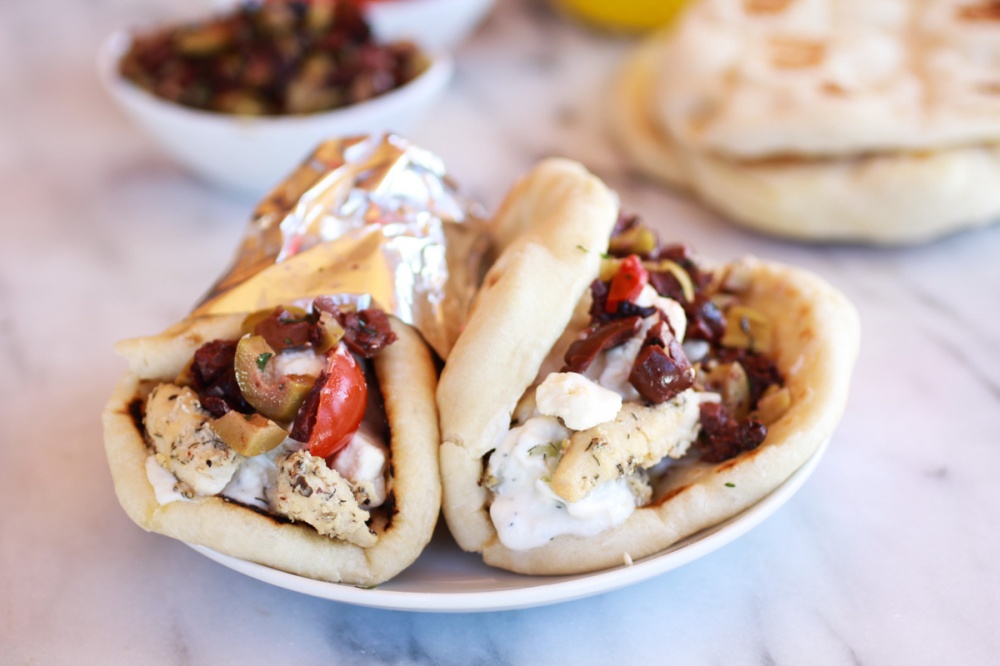 1 Sandwich